ΔΙΑΓΩΝΙΣΜΑ ΣΤΙΣ ΓΩΝΙΕΣ ( Ομάδα Α)Ονοματεπώνυμο:.........................................................................                 	                    		Βαθμός..................Θέμα 1 Α.  Να γράψετε δίπλα από κάθε πρόταση ορθό (Ο) ή λάθος (Λ). 			(Μον.  5) Δύο συμπληρωματικές  γωνίες είναι πάντοτε ίσες…….. Δύο κατακορυφήν γωνίες είναι πάντοτε ίσες …….. Συμπληρωματικές γωνίες λέγονται δυο γωνίες που έχουν άθροισμα 1800……. Η γωνία που είναι 370 ονομάζεται αμβλεία……….. Δύο γωνίες με κοινή κορυφή είναι πάντα ίσες  ……….. Οι γωνίες  χ   και   180 – χ    είναι παραπληρωματικές……… Οι πλευρές μιας ευθείας γωνίας είναι αντικείμενες ημιευθείες ……… Η γωνία που έχει 00 ονομάζεται ορθή ……… Το άθροισμα δύο οξειών γωνιών είναι πάντοτε κυρτή γωνία ………Η γωνία που έχει μέτρο 270 0   ονομάζεται κυρτή ………Θέμα 2 Α.  Στο πιο κάτω σχήμα η  ΟΕ  ΑΒ   και  ΟΔ  είναι διχοτόμος. 				(Μον. 2)Να ονομάσετε χρησιμοποιώντας τρία γράμματα Μία αμβλεία γωνία …………..Μία οξεία γωνία …………..Μία ορθή γωνιά …………..Δύο ίσες γωνίες …………..Θέμα 3 Α.  Να κατασκευάσετε χρησιμοποιώντας μοιρογνωμόνιο, 				(Μον. 1)       μία γωνία με μέτρο 660 και να φέρετε την διχοτόμο της. Θέμα 4 Α. Η γωνία  α = 73 0 . Να βρείτε α) την  συμπληρωματική της και β) την παραπληρωματική  της. 	(Να κάνετε σχήμα και να χρησιμοποιήσετε εξίσωση)					(Μον. 2)		Θέμα 5 Α:  Δύο γωνίες  α  και  β  είναι παραπληρωματικές.  Αν η γωνία  α  είναι κατά  300  μεγαλύτερη από την β  να υπολογίσετε και τις δύο γωνίες. ( Να κάνετε το σχήμα και να χρησιμοποιήσετε εξίσωση ) 				(Μον. 2)Θέμα 6 Α:  Να βρείτε το χ στις πιο κάτω περιπτώσεις χρησιμοποιώντας εξίσωση	           ( Μον.  2/2/2)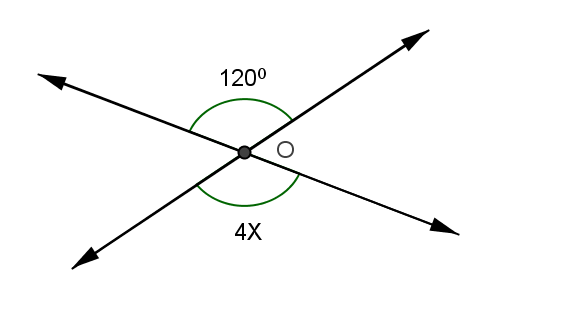 α) 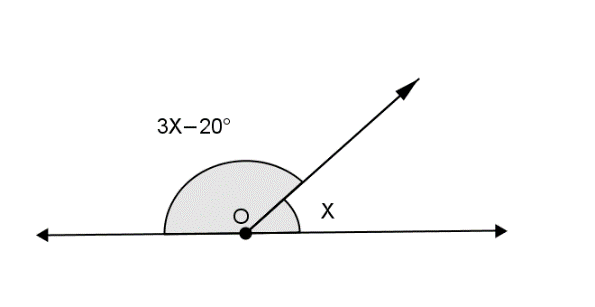 β)γ)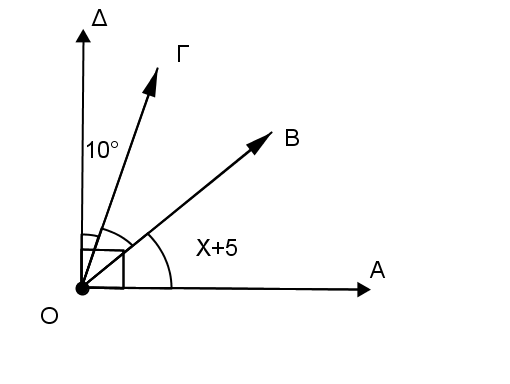 Θέμα 7 Α:  Να υπολογίσετε τις άγνωστες γωνίες του σχήματος αν  ΟΔ ⊥ ΕΒ ,    	(Μον. 2)και  ΟΒ  διχοτόμος της Α.  (Να δικαιολογείτε τις απαντήσεις σας. Να χρησιμοποιήσετε εξίσωση όπου χρειάζεται )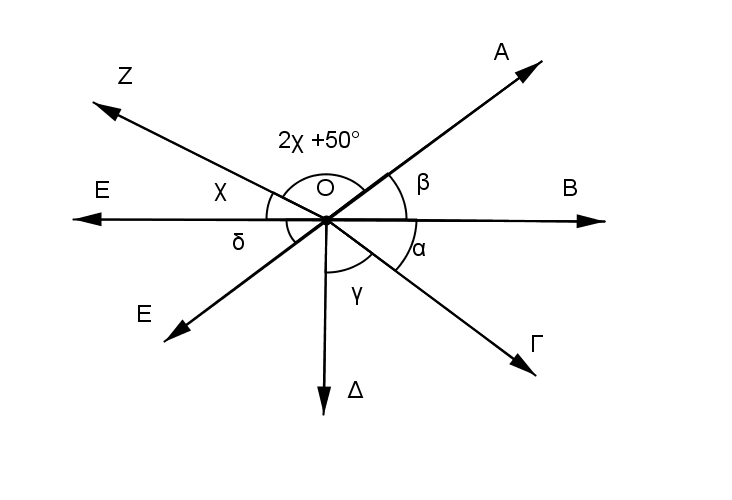 ΓΥΜΝΑΣΙΟ ΖΑΚΑΚΙΟΥ ΛΕΜΕΣΟΥ                          					ΣΧΟΛΙΚΗ ΧΡΟΝΙΑ 2012-13ΔΙΑΓΩΝΙΣΜΑ ΣΤΙΣ ΓΩΝΙΕΣ ( Ομάδα Β)Ονοματεπώνυμο:.........................................................................                 	                    		Βαθμός..................Θέμα 1 Β.  Να γράψετε δίπλα από κάθε πρόταση ορθό (Ο) ή λάθος (Λ). 			(Μον.  4)(1) Δύο συμπληρωματικές γωνίες είναι πάντοτε ίσες……..(2) Δύο κατακορυφήν γωνίες είναι πάντοτε ίσες  ……..(3) Παραπληρωματικές γωνίες λέγονται δυο γωνίες που έχουν άθροισμα 900…….(4) Η γωνία που είναι 370 ονομάζεται οξεία………..(5) Οι πλευρές μιας ευθείας γωνίας είναι αντικείμενες ημιευθείες ………(6) Η γωνία που έχει 00 ονομάζεται ευθεία ………(7) Δύο γωνίες με κοινή κορυφή είναι πάντα ίσες  ………..(8) Οι γωνίες  χ   και   90 – χ    είναι συμπληρωματικές ………(9)Το άθροισμα δύο οξειών γωνιών είναι πάντοτε κυρτή γωνία ………(10)Η γωνία που έχει μέτρο 270 0   ονομάζεται κυρτή ………Θέμα 2 Β.  Στο πιο κάτω σχήμα η  ΟΔ  ΕΓ   και  ΟΒ  είναι διχοτόμος. 				(Μον. 2)Να ονομάσετε χρησιμοποιώντας τρία γράμματα   (1) Μία αμβλεία γωνία …………..(2) Μία οξεία γωνία …………..(3) Μία ορθή γωνιά …………..(4) Δύο ίσες γωνίες …………..Θέμα 3 Β.  Να κατασκευάσετε χρησιμοποιώντας μοιρογνωμόνιο, 				(Μον. 2)       μια γωνία με μέτρο 1440 και να φέρετε την διχοτόμο της. Θέμα 4 Β. Η γωνία  α = 53 0 . Να βρείτε α) την  συμπληρωματική της και β) την παραπληρωματική  της. 	(Να κάνετε σχήμα και να χρησιμοποιήσετε εξίσωση)					(Μον. 2)		Θέμα 5 Β:  Δύο γωνίες  α  και  β  είναι συμπληρωματικές .  Αν η γωνία  α  είναι κατά  200  μεγαλύτερη από την β  να υπολογίσετε και τις δύο γωνίες. ( Να κάνετε το σχήμα και να χρησιμοποιήσετε εξίσωση ) 				(Μον. 2)Θέμα 6 Β:  Να βρείτε το χ στις πιο κάτω περιπτώσεις χρησιμοποιώντας εξίσωση 	          ( Μον.  2/2/2)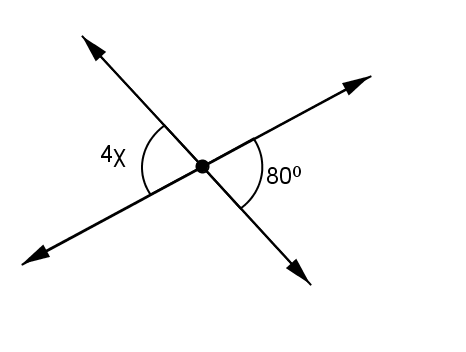 α) β)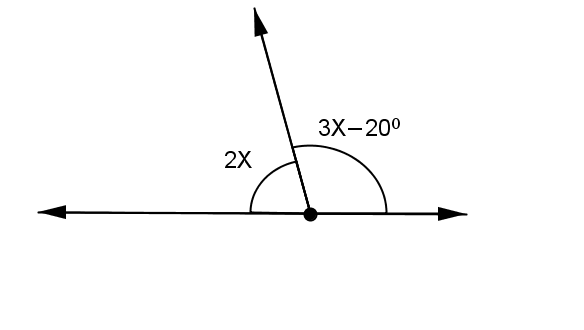 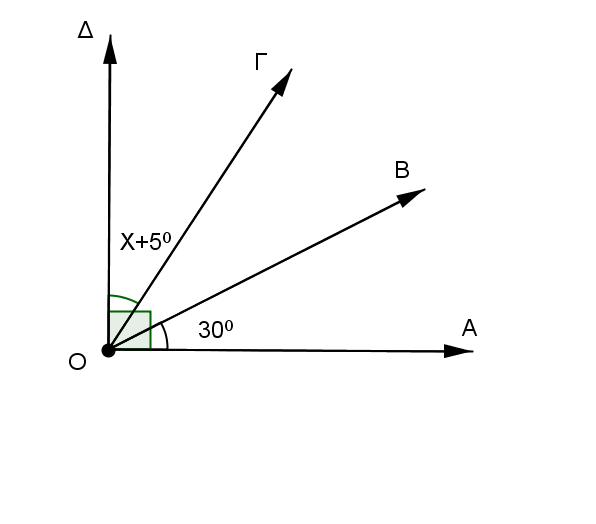 γ)Θέμα 7 Β: Να βρείτε τις άγνωστες γωνίες του σχήματος αν  ΟΔ ⊥ ΕΒ ,    	(Μον. 2)και  ΟΒ  διχοτόμος της Α.  ( Να δικαιολογείτε τις απαντήσεις σας. Να χρησιμοποιήσετε εξίσωση όπου χρειάζεται )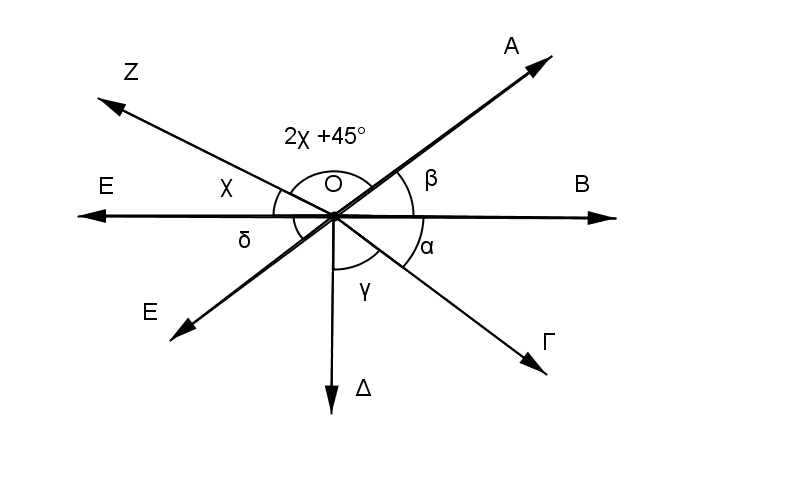 